Writing exercises with prepositions:                     +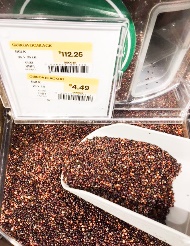 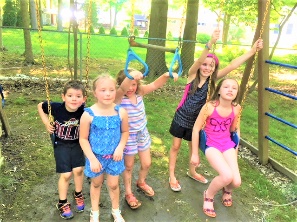 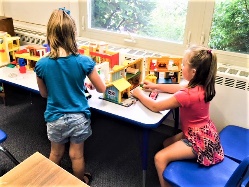 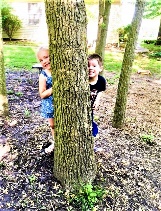 Some of the kids   playing hide and 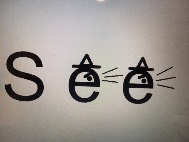 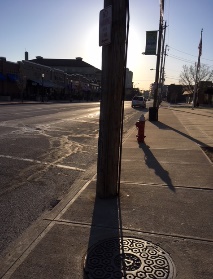 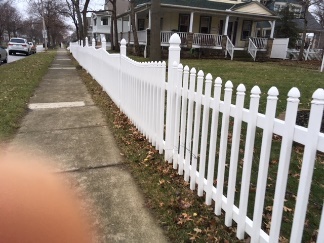 seek were hiding _______ the fence.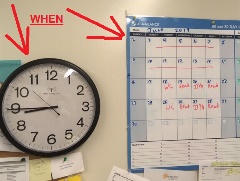 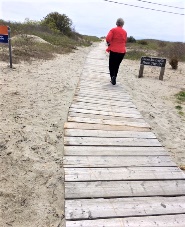 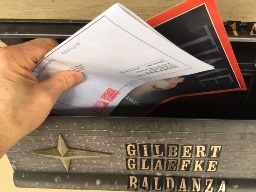 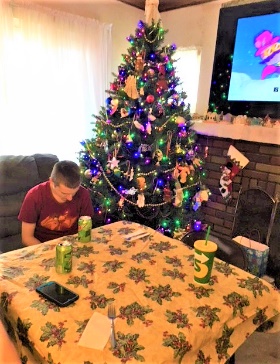 When we went to get the Christmas 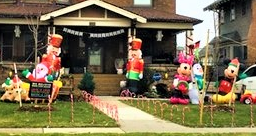 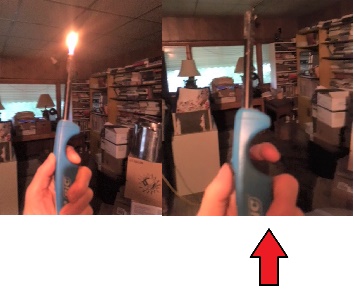 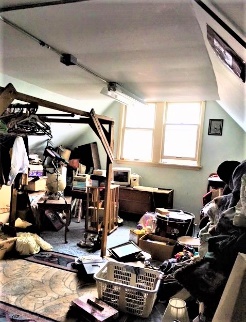       decorations      out     of the attic          2 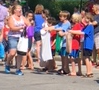 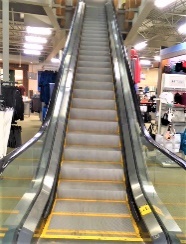 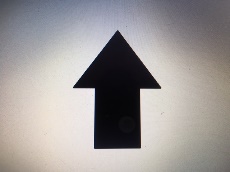 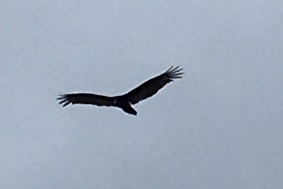 we had to climb ____ two  flights of 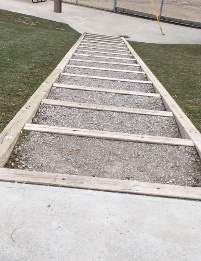 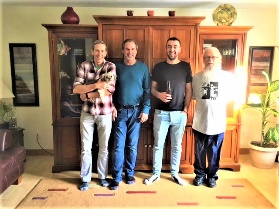 stairs to get     them. 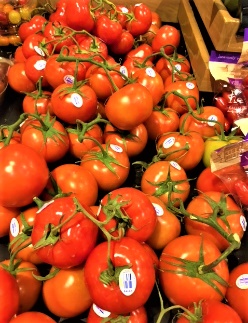 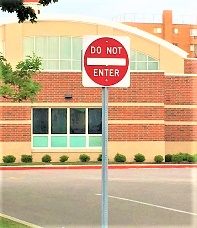 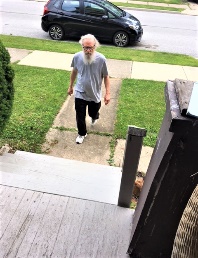 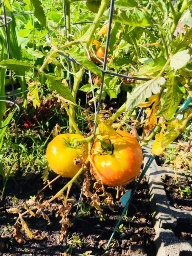 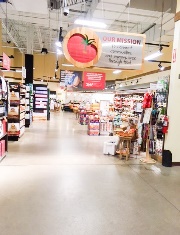 Tomatoes don’t come from stores; 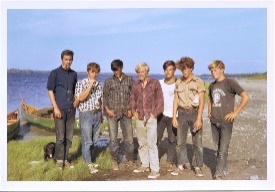 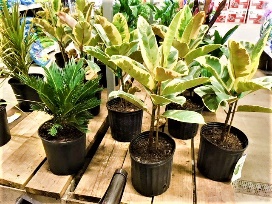 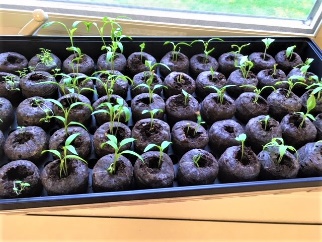    they   come _____ plants that grow 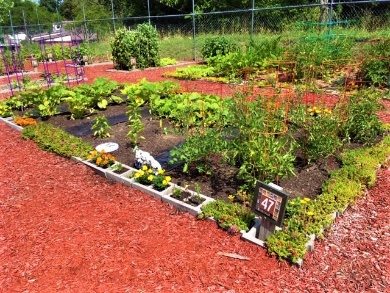 in a garden.                   +  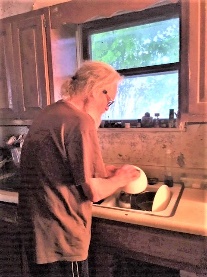 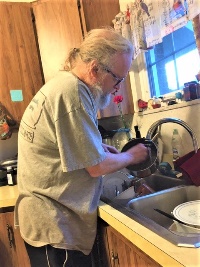 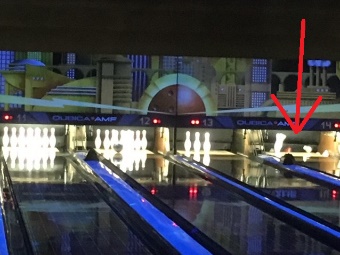 We had to wash and scrub all of the   +   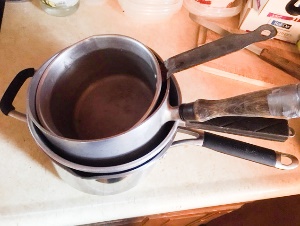 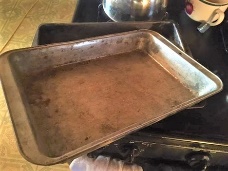 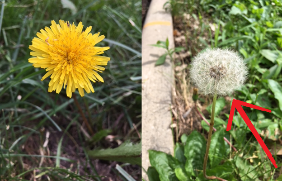 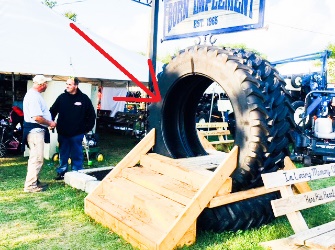    pots     and  pans,     after the big     + 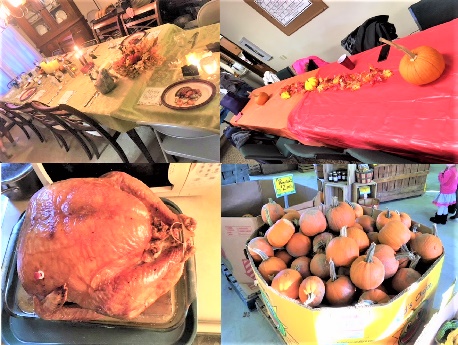 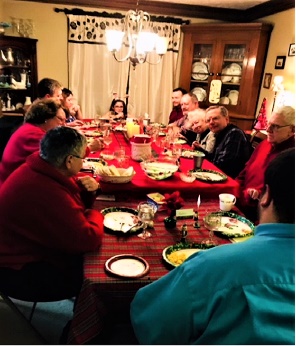 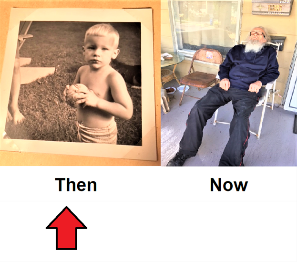 Thanksgiving dinner, and    then       + 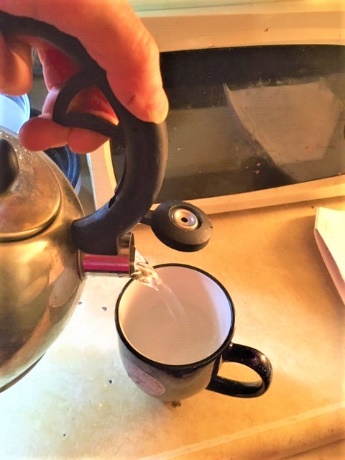 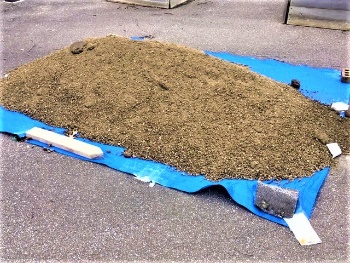 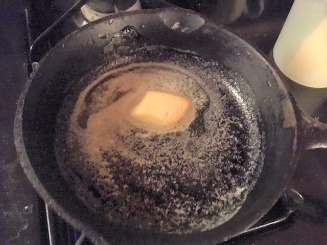    pour the   dirty     and  greasy   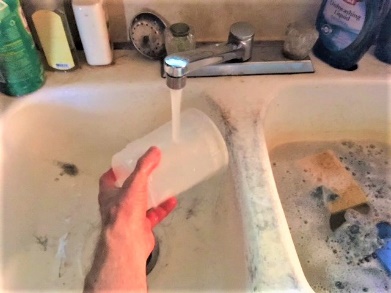 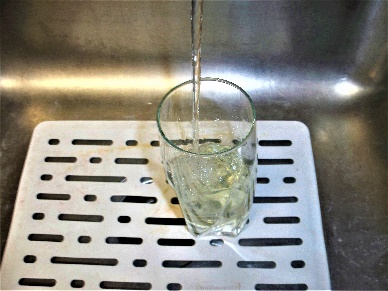 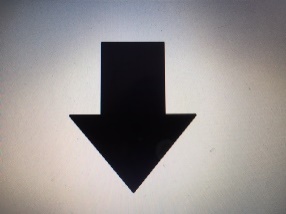    rinse          water      _____ the 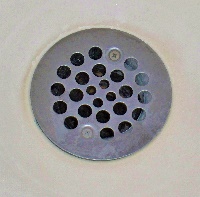 drain. 